Szeretettel meghívjuk Önt és kedves családját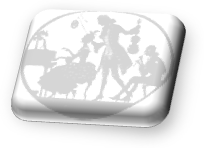 a Kontrasztok Alapfokú Művészeti Iskola diákjainakfafúvós tanszaki hangversenyére,mely 2018. január 26-án, pénteken 16 30 órai kezdettel kerül megrendezésre aPécsi Református Kollégium aulájában.(7627 Pécs, Engel János u. 15.)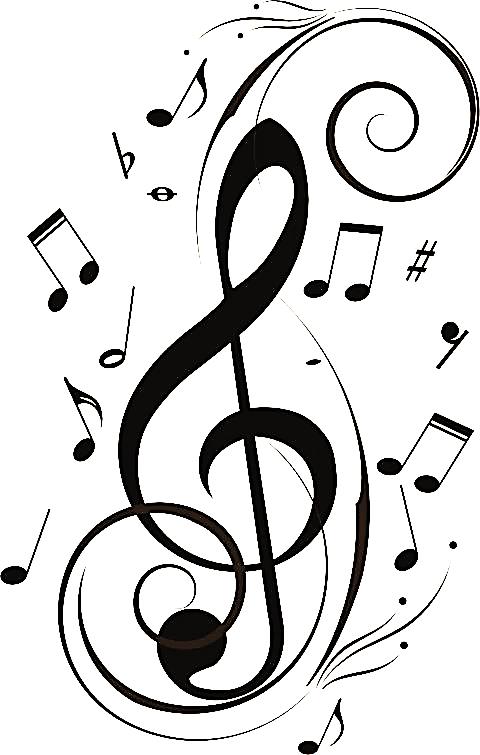 	 Műsor:Radvánszky Bertalan2	Preatorius: Gavotte 		furulyaek2Dezső Fruzsina2	Gólya, gólya, gilice 		furulyaek2Rónai Zalán2	Katalinka & Koszorú		furulyaek2Pusztai Diána Rapajkó Barbara2	Árkot ugrott a veréb 		furulyaek2Róth Gréta1	Prätorius: Gavotte		furulyaek2Csapó Gergő1	J.van der Hove: Canarie		furulyaek2Turcsán Zsolt Balázs2	Old Mac Donald 		furulyaek2Dombi Fanni1	Prätorius: Gavotte		furulyaek2Kosteleczky Mór1	L. Mozart: Burlesque		furulyaek2Horváth Örs András1	Kis kece lányom		klarinét1Nagy-Kovács Hanna Janka1Gács Buda Tamás1	Megfogtam egy szúnyogot 		klarinét2B. Tóth Hanna Inez1	Mozart: Német tánc		klarinét2Tenczlinger Bence1 	Santa Lucia - olasz dal		szaxofon3Kovács Zsolt Dohány Gréta2	J.S.Bach : Musette 		fuvola3Mátés Anna2	E.Köhler : C-dúr etűd		fuvola4	W.Popp : Spanyol tánc Kapus Debóra2	Kocsár Balázs : Saltus Hungaricus 		fuvola5Pozsony Boglárka2	J.J.Quantz : Andante 			fuvola6Strácz-Lukács Eszter Lili2	Richter Klaudia2	J.S.Bach : Badinerie 				fuvola6						                                                                   Felkészítő tanárok:Czigler Gabriella, Kéri Gerzson, Kovács Zsolt1, Pusztai Diána2